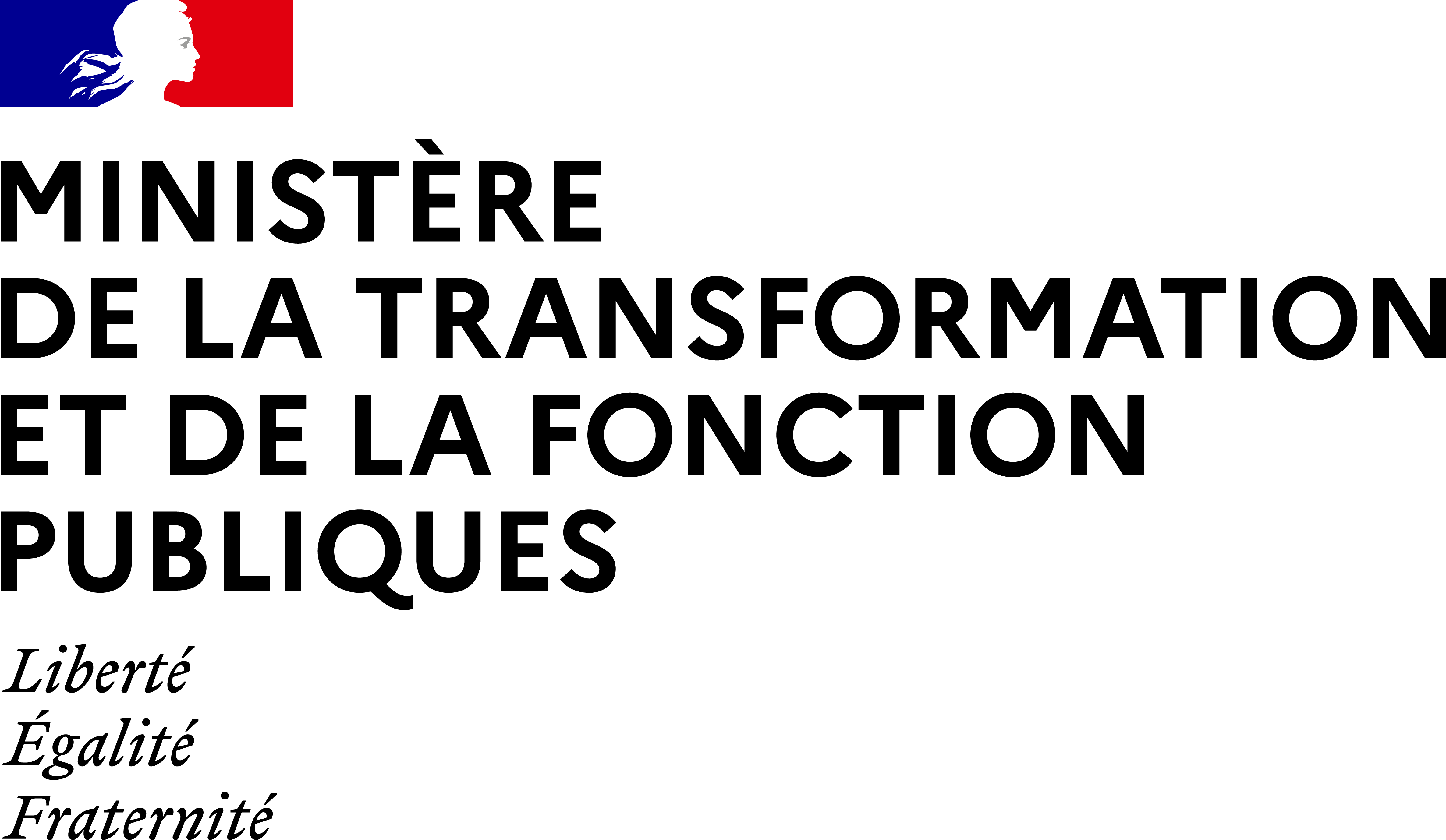 Direction générale de 
l’administration et de la 
fonction publiqueDOSSIER DE CANDIDATURE AU TOUR EXTERIEUR DESADMINISTRATEURS DE L'ETAT Année	2024Merci de compléter le document de manière dactylographiée et de transmettre l’ensemble des pièces constitutives du dossier à votre administrationPièces A joindre au dossier :Un curriculum vitae (maximum deux pages, sous format libre)L’annexe « carrière du candidat » complétée et certifiée conforme par le service des ressources humainesDate limite de dépôt : 31 mars 2024Identification du candidatSituation administrative Fonctions actuellesParcoursDiplômes ou titres obtenus : Service national : Distinctions honorifiques :Expérience professionnelleFormation continueActivités et actions extra-professionnelles(responsabilités politiques, syndicales, associatives, activités sportives, culturelles ou artistiques, enseignement, publications, …) que vous souhaitez porter à la connaissance du jury. Rapport d’analyse d’une réalisation professionnelle(2,5 pages maximum, police de caractère Arial 11, interligne simple)Dans le cadre de votre affectation actuelle ou de votre affectation immédiatement précédente, décrivez précisément une mission ou réalisation que vous avez eu à mener, en y soulignant ses enjeux ; le rôle qui vous a été confié (initiative, pilote, contributeur) ; la méthode que vous avez choisie pour la conduire, en expliquant le/les résultats obtenu(s) et ce que vous retirez de cette expérience ; vous y expliciterez également votre projet professionnel et vos motivations.  DECLARATION SUR L’HONNEUR « Je soussigné(e) reconnais avoir été informé(e) de l’obligation, en cas d’inscription sur la liste d’aptitude aux fonctions d’administrateur de l’Etat, d’avoir à suivre de manière assidue le cycle de perfectionnement sous peine de ne pas être titularisé(e) dans le corps des administrateurs de l’Etat, puis d’avoir à rejoindre l’affectation qui me sera assignée.».A 	, le Signature du candidatEtat civilEtat civilEnfants à chargeEnfants à charge  Mme 	   M.  Mme 	   M.Prénom(s)Date de naissanceNom de naissance   Nom d’usagePrénoms Date de naissance Lieu de naissance Adresse personnelleTél. personnelTél. administratifAdresses mail professionnelle et personnelleFonctionnaire de catégorie AFonctionnaire de catégorie ADate d'accès dans un corps de catégorie A de la fonction publique de l’Etat (préciser la date de titularisation)Corps et grade actuel : Date d’accès au grade actuel Pour les agents en détachement uniquement :Pour les agents en détachement uniquement :Corps et grade d’origine Date d’accès au gradea -. Administration à laquelle appartient le candidat (administration d'origine)a -. Administration à laquelle appartient le candidat (administration d'origine)MinistèreDirection / service Autreb -. Administration dans laquelle le candidat exerce ses fonctions (à compléter en cas de détachement, mise à disposition ou affectation en position normale d’activité dans une administration autre que l’administration d’origine)b -. Administration dans laquelle le candidat exerce ses fonctions (à compléter en cas de détachement, mise à disposition ou affectation en position normale d’activité dans une administration autre que l’administration d’origine)Ministère :Direction / service AutresIntitulés des diplômes obtenusAnnée d’obtentionDuréeDuréeDuréePériodePériodeNature du serviceAnnéesMoisJoursDate de débutDate de finNature du serviceEMPLOYEUR (désignation, adresse, téléphone, domaine d’intervention)SERVICE D’AFFECTATION (désignation, nombre d’agents ou de salariés)PÉRIODE D’EMPLOI (dates de début et de fin)INTITULÉ DE L’EMPLOINATURE DES ACTIVITÉS (principales missions, responsabilités confiées, réalisations, publics visés, outils ou méthodes employées, travail en équipe…)AnnéeDurée Intitulé de la formation ou du titre éventuellement obtenuOrganisme de formation